ALLEGATO 3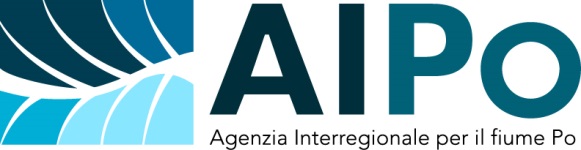 RICHIESTA ISCRIZIONE NELL’ELENCO DEGLI OPERATORI ECONOMICI DI AIPOIl sottoscritto ________________________________________________________________________________________ nato a           ____________________________________________   Prov. _____il   __________________________residente in   _____________________________________________________________________ Prov. ______________via/corso       ________________________________________________________________________________________Legale rappresentante della Ditta/Società _________________________________________________________________con sede Operativa/Amministrativa (specif.) in _____________________________________________________________C.a.p.___________ Tel./cell.     _________________________________ Fax.____________________________________Codice Fiscale ___________________________________ P.Iva ______________________________________________con sede Legale in ______________________________________________________________________C.a.p.________indirizzo e-mail: _____________________________ indirizzo  PEC: ____________________________________________ di seguito denominato “OPERATORE ECONOMICO”, consapevole delle sanzioni penali previste dalla legge in caso di dichiarazioni mendaci (art. 76 del D.P.R. 445/2000 ) e consapevole del fatto che le informazioni contenute nella presente istanza sono raccolte e pubblicate, ai sensi dell'art. 13 del D.Lgs. 196/2003, come previsto dalle norme in materia di appalti pubblici,DICHIARAa) l'inesistenza delle cause di esclusione dalla partecipazione alle gare di cui all’art. 80 del Decreto legislativo n. 50 del 18 aprile 2016 e s.m.i. nei confronti dell’operatore economico, del sottoscritto e di tutte le persone richiamate all’art. 80 comma 3 del D. Lgs. 18 aprile 2016 n. 50 e s.m.i.;b) di essere in regola con le norme che disciplinano il diritto al lavoro dei disabili (L. 12.03.99 n. 68);c) di conoscere e accettare tutte le condizioni che regolano l'iscrizione nell’Elenco, previste dalle Disposizioni operative per la Gestione dell’Elenco degli operatori economici di AIPo;d) che tutti i dati dell'OPERATORE ECONOMICO inseriti sulla piattaforma web CSI Piemonte “Albo e Monitoraggio Fornitori on line” corrispondono al vero.Ciò premesso,CHIEDEdi essere iscritto nell’Elenco degli operatori economici di AIPo,(barrare se di interesse) nelle CATEGORIE e CLASSI D’IMPORTO elencate nell’Allegato 1 – MACROAMBITO “LAVORI”, selezionate in fase di candidatura nell’Albo fornitori on line. Ai fini dell’iscrizione: (barrare l’opzione che interessa)allega l’attestazione SOA in corso di validità.(in mancanza dell’attestazione SOA, è possibile l’iscrizione solo nella classe d’importo I vale a dire fino a 149.999 euro, effettuando la seguente dichiarazione)DICHIARAdi aver eseguito direttamente nel quinquennio antecedente lavori analoghi a quelli della/e categoria/e per la/e quale/i si chiede l’iscrizione, per un valore non inferiore al 100% della classe di importo di ciascuna delle categorie per le quali si chiede l’iscrizione all’elenco*.di avere sostenuto un costo complessivo per il personale dipendente, composto da retribuzione, stipendi, contributi sociali e accantonamenti ai fondi di quiescenza, non inferiore al 15% dell'importo dei lavori effettivamente realizzati ed eseguiti nel quinquennio antecedente la data di presentazione della domanda di iscrizione all’Elenco.di possedere un’adeguata attrezzatura tecnica.(barrare se di interesse) nelle CATEGORIE e CLASSI D’IMPORTO elencate nell’Allegato 1 - MACROAMBITO “SERVIZI ATTINENTI ALL’INGEGNERIA ED ALL’ARCHITETTURA ED ALTRI SERVIZI TECNICI”, selezionate in fase di candidatura nell’Albo fornitori on line. Ai fini dell’iscrizione:DICHIARAdi aver eseguito contratti di servizi attinenti all’ingegneria ed all’architettura o altri servizi tecnici per categoria analoga a quella/e per la/e quale/i si richiede l'iscrizione, nell’ultimo quinquennio antecedente la data di presentazione della domanda di iscrizione, per un importo complessivo - IVA esclusa - almeno pari alla classe d'importo (intesa come valore massimo) di ciascuna delle categorie per la quale si chiede l'iscrizione all’elenco**.nei casi previsti dal paragrafo 6.2.2, lett. b, c, d, e, f, g, h, i, delle Disposizioni Operative – dichiara di essere in possesso dei seguenti ulteriori requisiti: _____________________________________________________ (riportare le dichiarazioni corrispondenti agli specifici servizi per i quali si richiede la candidatura, dettagliate nelle Disposizioni Operative)___________________(Luogo, Data)									_______________________(il Legale Rappresentante)FIRMATO DIGITALMENTEOccorre fare riferimento all’importo dei lavori analoghi alla specifica categoria per cui si chiede l’iscrizione e non al fatturato generale.** Occorre fare riferimento all’importo dei servizi analoghi alla specifica categoria per cui si chiede l’iscrizione e non al fatturato generale.Nota bene: il presente modulo deve essere salvato in pdf sul proprio computer, compilato in formato elettronico e firmato digitalmente e successivamente caricato sulla piattaforma Albo Fornitori On Line nella fase di effettuazione della candidatura, inserimento della documentazione.